Центральная комиссия 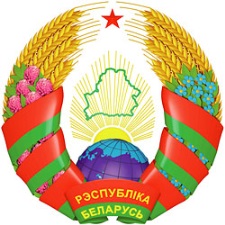 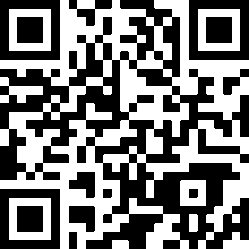 Республики Беларусьпо выборам и проведению республиканскихреферендумовАдрес:  220010, Республика Беларусь, 		г. Минск, ул. Советская, 11Телефон: 8-017  222 68 79, 8-017 327 19 03E-mail: info@rec.gov.byГомельская областная комиссия 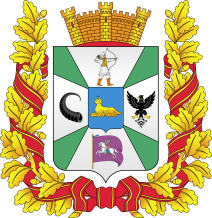 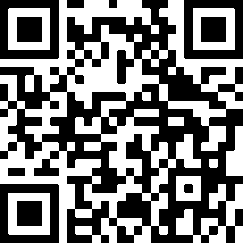 по выборам Президента Республики БеларусьАдрес:  220010, Республика Беларусь, 		г.Гомель, пр. Ленина, 2, каб. № 212Телефон: 8-0232 33-43-158-0232 33-43-018-0232 33-43-03Брагинская районная  комиссия 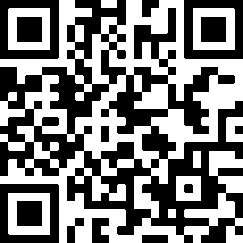 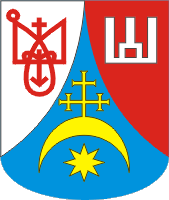 по выборам Президента Республики БеларусьАдрес:  247632, Гомельская область, 		городской поселок Брагин, 		площадь Ленина, 4, кабинет № 3-11Телефон: 8-02344 3-89-64		    8-02344 3-89-44		    8-02344 3-89-30